RetouchingYou	need	a	head	and	shoulders	type	portrait	to work with	(preferred).You should be	looking mostly at	the camera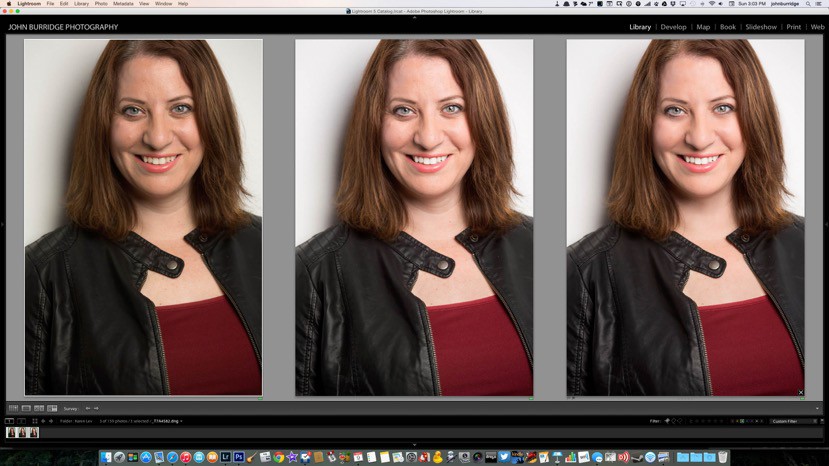 Portrait	RetouchingCamera - Bridge/Lightroom - PhotoshopRaw File	Adjustments in ACR or LightroomLiquefySkin smoothing Contrast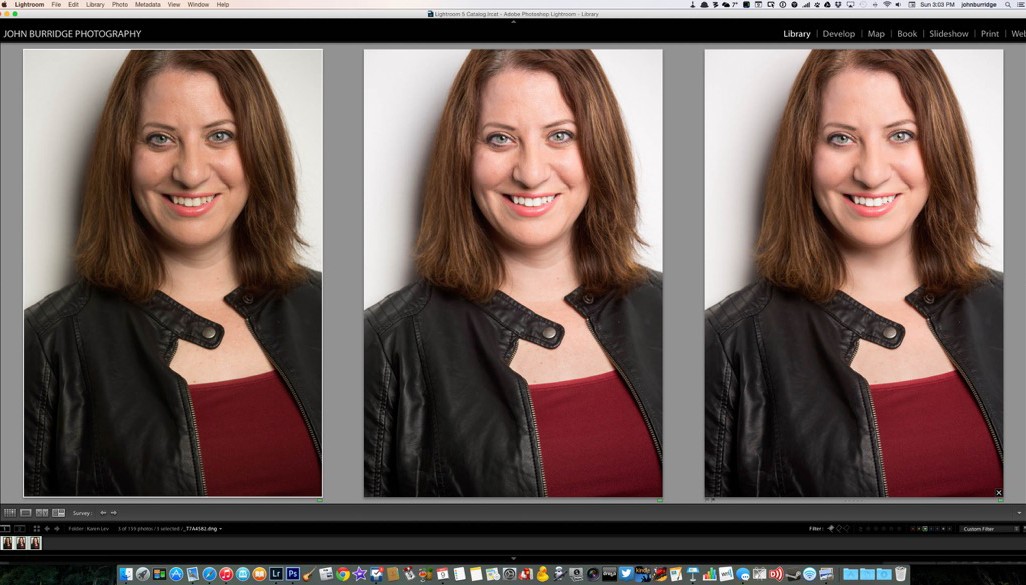 Stray HairsAnother	retouching	example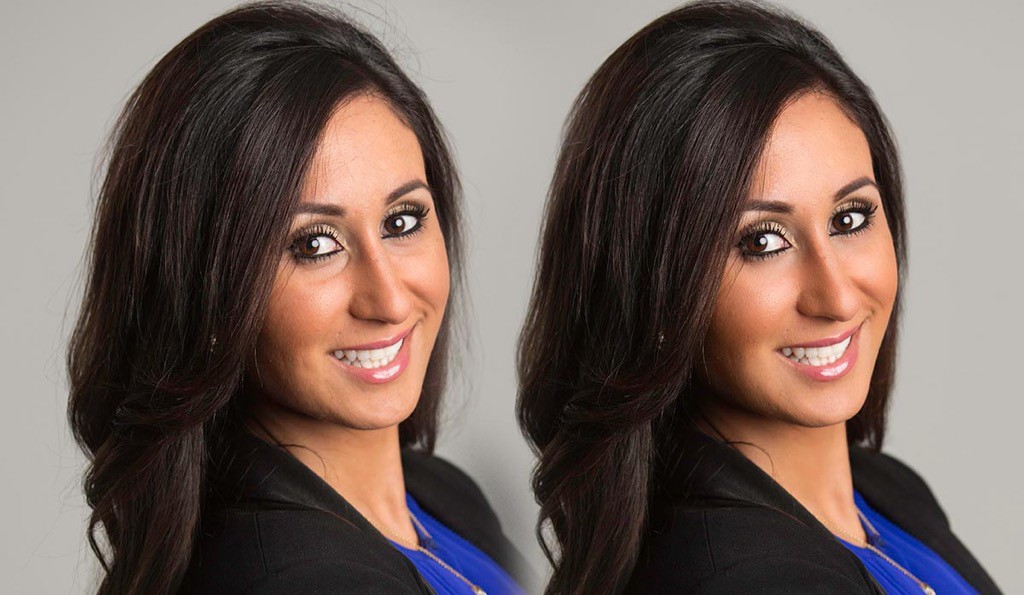 Retouching techniques for todayLiquefy ToolsBlemish removal (demoed )Wrinkle smoothing or removal (Healing and Cloning)Stray hair removal (Cloning)Teeth whitening (Hue/Saturation)Skin smoothingFor your assignment, use 2 of the 6 techniques hereLiquefy	tools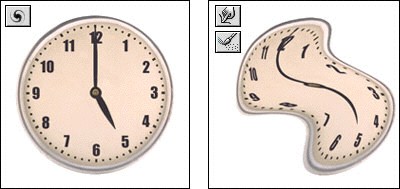 We’ll	deal	mostly	with	the	Warp	tool	and	the	Freeze toolWarp(w)	moves	pixels	aroundFreeze(f)	(and	Thaw)	help	you	mask	off	what doesn’t	get	affectedWhen	to	use	LiquefyMinimize	bulgesDouble	chinsRumpled	clothing…Reduce	features	enhanced	by	wide	angle	lens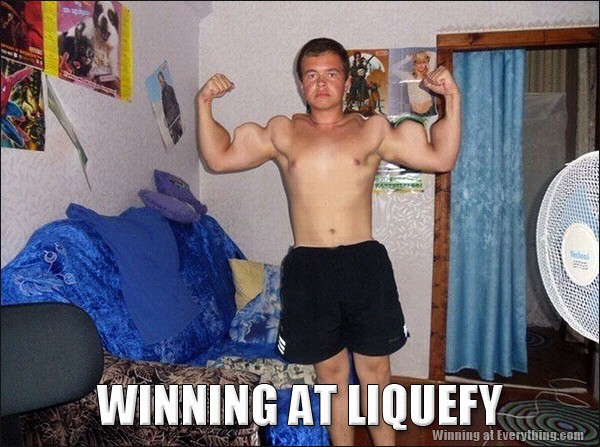 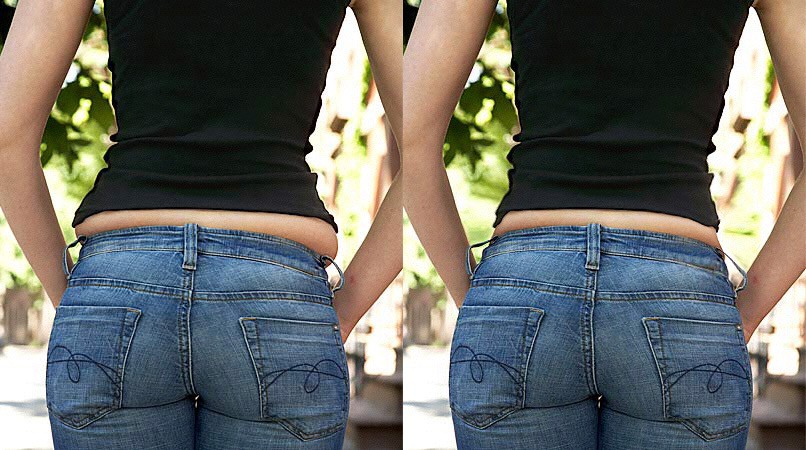 More	realistic	use,	but	not	for	everyday…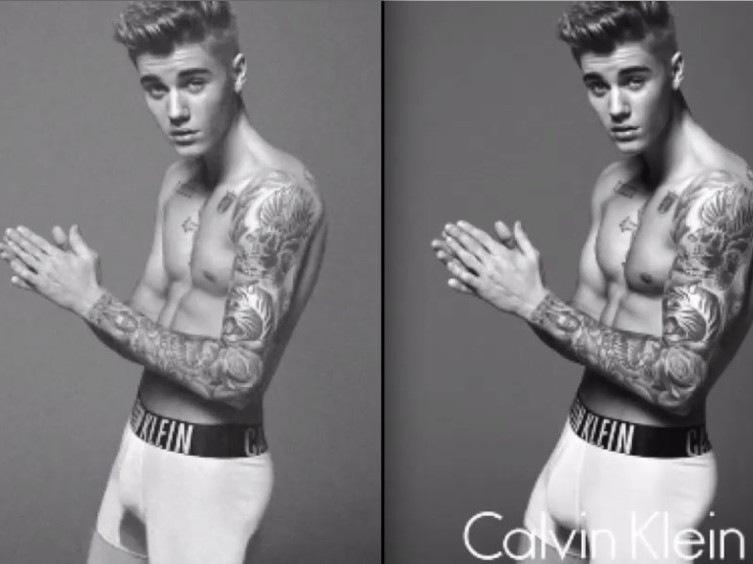 Recently…The Liquefy Editing SpaceHitting Cmd+Shift+X or choosing Filter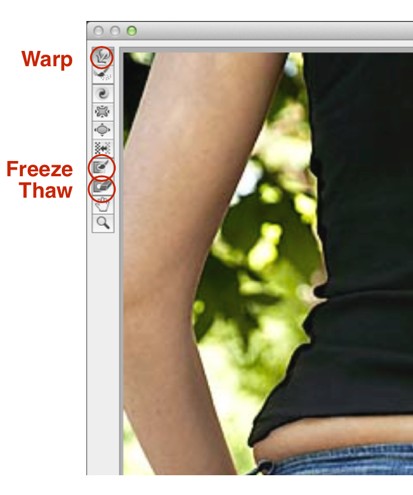 ->Liquefy… gets you in the Liquefy editing spaceAlways work on a copy of your layerWarp pushes the pixels aroundFreeze protects areas you want unchangedThaw “unfreezes” that area, in case you want to then Warp itCheck and uncheck the Show Mask box to see frozen and unfrozen areasUse a bigger brush than you might expect to move things aroundLiquefy	for	clothing…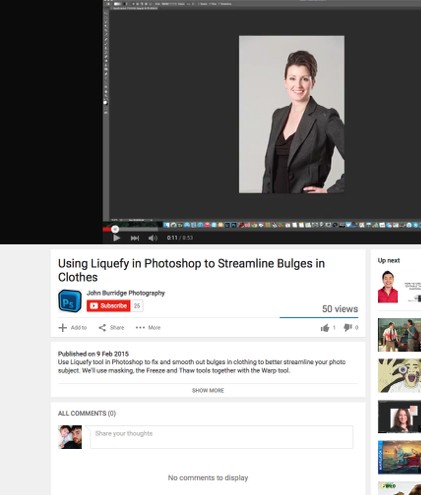 Video recap of using Liquefy to smooth and redefine lines in clothing: https://youtu.be/ clwOlbRRQx8Wrinkle smoothing, blemish removalHealing	brush	is	best	for	blemishesFor	wrinkles,	Healing	brush	or	Clone	stamp	set	to Lighten	mode	works	bestAlways	work	on	a	new	layerMake	sure	your	Healing	Brush	is	affecting	all	layersVideo	demo:	https://youtu.be/1TWuPEakKg4Main	WorkflowCreate	a	new	layerSelect	your	Healing	brush	(affect	all	layers)Clone	from	a		nearby	area	of	skin	(option-click)	that is	smooth	or	blemish		freeBrush	onto	area	to	be	concealedReduce	the	opacity	of	your	layer	to	bring	back some	of	the	original	texture	(unless	it’s	acne)Teeth	WhiteningMost people’s teeth are more yellow than they’d like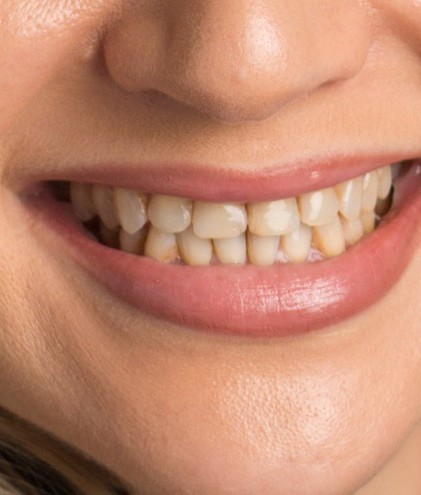 We’ll use the Hue/Saturation Adjustment layer to affect the Yellows, and sometimes the RedsWill have to mask off the areas we don’t want affectedBe careful not to completely desaturate the teeth orover-brighten them... which becomes fakerecap: https://youtu.be/LlSdbmZ7K0oFixing	Blotchy	Skin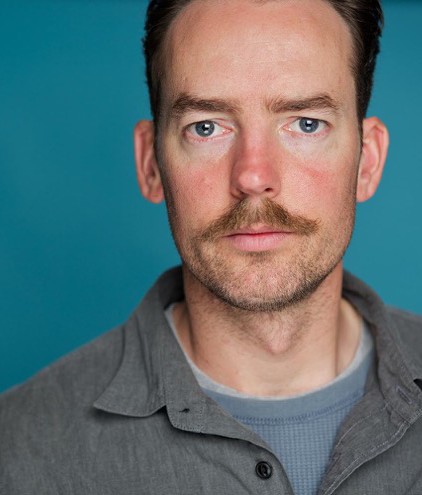 Redness is usually what we’re out to fix here, but yellowness is often a consideration, tooMost of the work is done in a Hue/Saturation layer where we try to isolate the redness from the other skin tonesRed	Skin	fixes…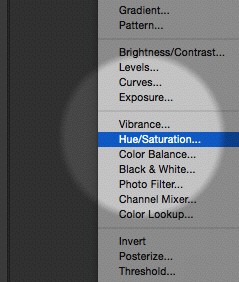 Create a new Hue/Saturation Adjustment LayerMove down to the Reds (Option-3) to start isolating the RedsUse the “+ Eyedropper” Tool to hone in on reds, then use the “- Eyedropper” Tool to protect the area of skin you don’t want to changeRed	Skin	Fixes…Drag your Hue slider all the way to the left to exaggerate the skin colours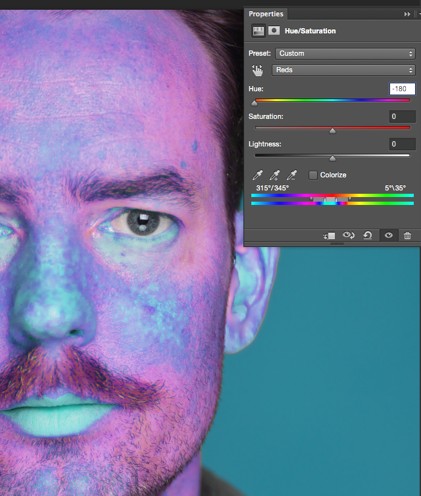 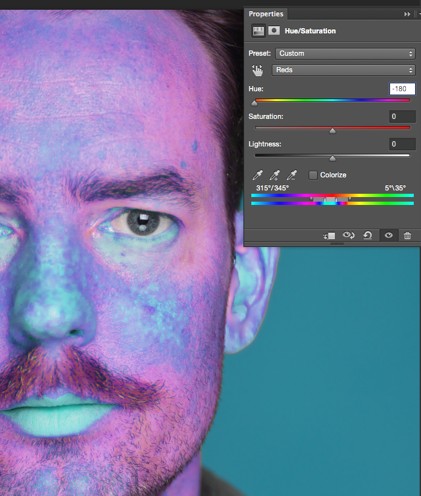 The most vivid blue areas will be the areas most affectedThe more purple areas show where your adjustment will have some effect, but much less than the vivid blue areasWe will then hone in even further to isolate the red areaRed	Skin	Fixes…Drag the special targeting tool to the right to narrow your range of red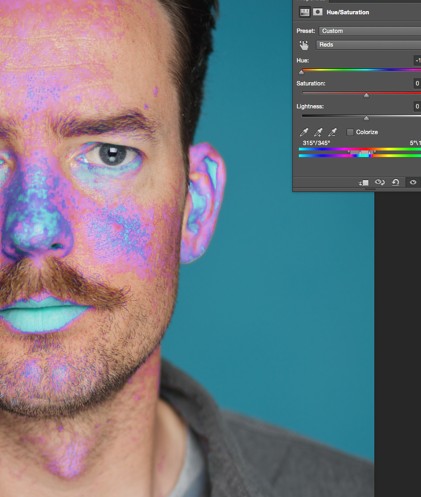 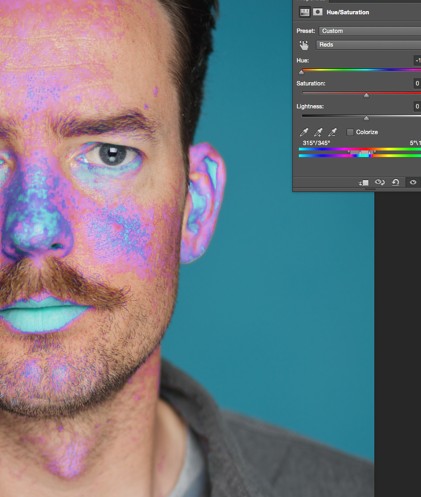 Watch as less of the skin is affectedOnce you’re satisfied with what will be affected, slide the Hue slider back to zero, and then start moving it to the rightRedness will move to the yellows, and adjust to tasteSelect	the	reddest	part	in the	image	with	the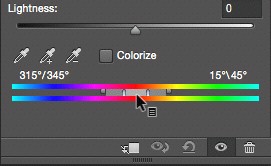 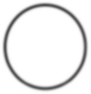 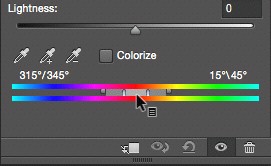 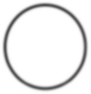 ✛	Eyedropper	toolDrag	the	rightmost		slider	to	narrow	the	range of	red	that	you’ll	be	affecting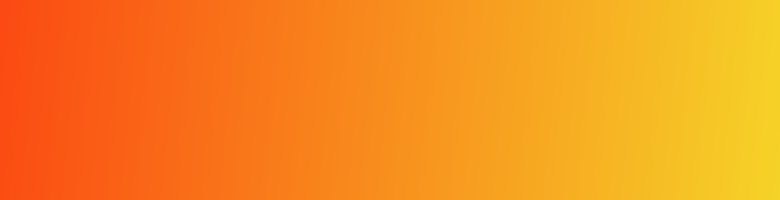 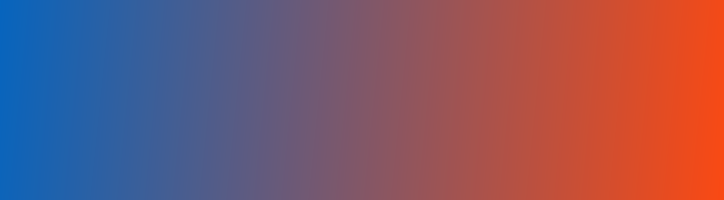 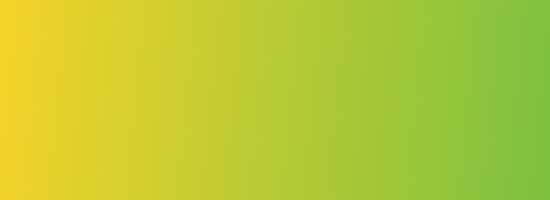 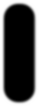 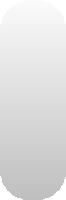 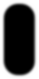 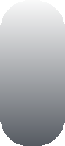 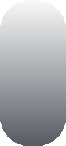 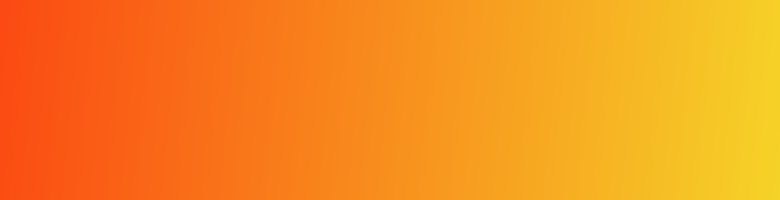 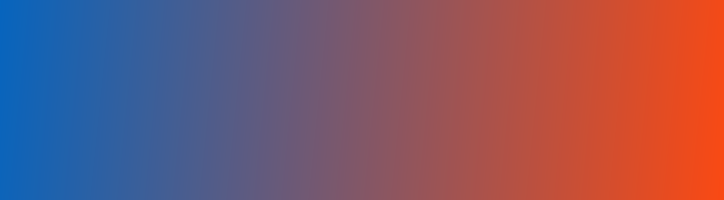 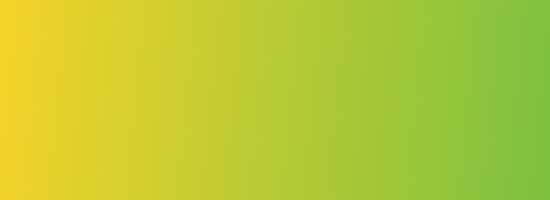 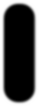 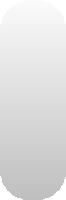 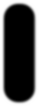 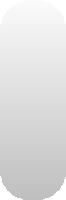 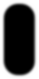 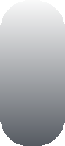 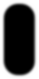 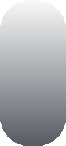 Red	Skin	Fixes…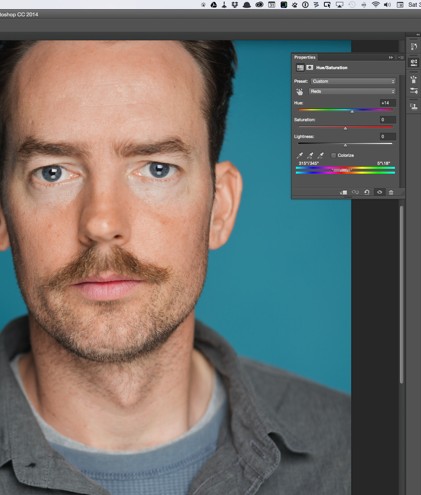 In this case, the Hue slider was dragged to +14 due to major sunburnRemember to mask off effect from lips or anything else that is red in the image that might be affectedVideo recap: http://youtu.be/ 6Xu3c0KKhT4Softening	SkinGreat for evening out blotchy or shiny skin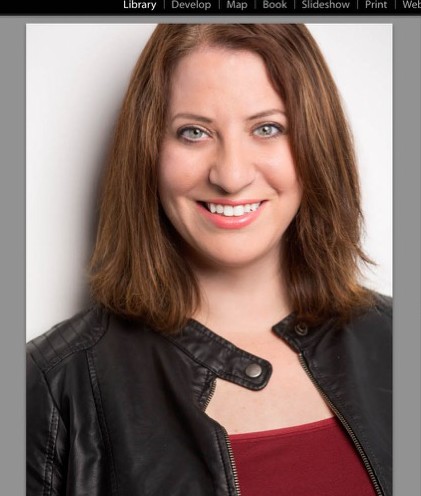 Usually a final stage, once you’ve removed blemishes and softened wrinklesMany different ways to smooth out skin, each has advantages and disadvantagesNumbers, settings are dependent on how much skin is at the forefront of the imageSteps	to	skin	softeningCopy everything you’ve done to your image so far up to its own layer by selecting the top layer and hit Cmd+Option+Shift+ERepeat the same shortcut again to make another copy Cmd+Option+Shift+E. Name this topmost layer something like "Blur"Making sure the top, "Blur" layer is selected, go to Filter -> Blur-> Surface Blur. In the case of our image, choose Radius of 39 and Threshold of 31Also make sure your blurred layer is set to 50% OpacityBut first, a word on blurring…Kinds	of	Blur…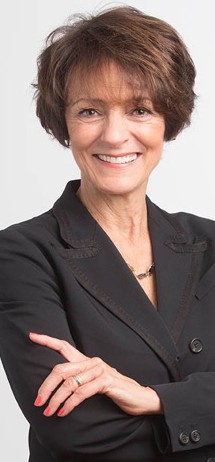 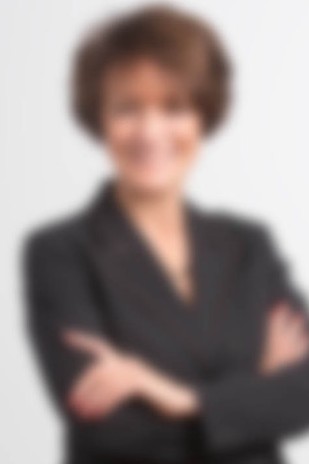 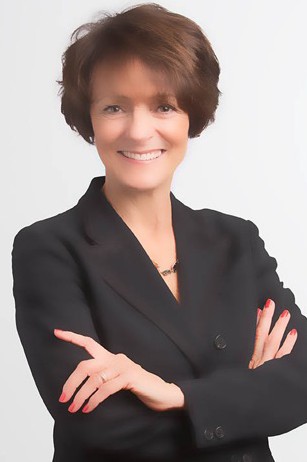 No Blur	Gaussian Blur, Radius 39 blurs “everything”Surface Blur, with similar settings, respects edges but blurs inside each areaSurface	Blur	SettingsRadius: The higher the Radius value, the more blurring gets applied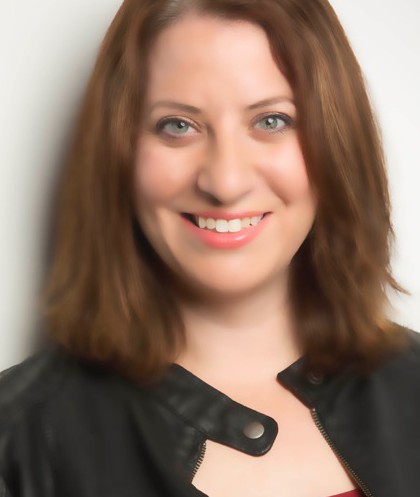 Threshold: A value of zero means next to no blurring will get applied. Photoshop will think everything is an edge and will not identify any common areas to blur.Increase the Threshold value to start seeing an effect but stop before your true edges start to blend with each otherHigh	Pass	FilterYou'll remember that we made 2 copies of our "up-flattened" layers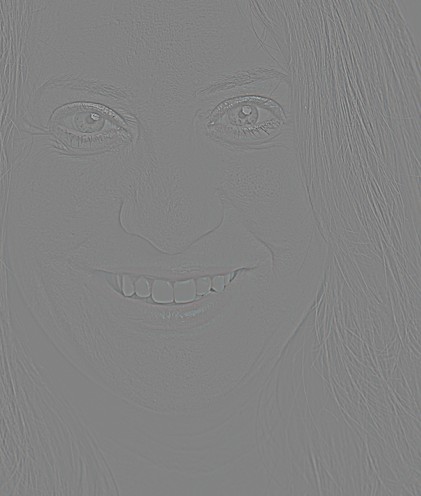 The other, non-blurred layer should be called something like "Texture"Run a High Pass filter on this Texture layer, usually to a value between 4 and 5. Your layer will look gray-ish and bumpyYou will then set the blending mode of this layer to Soft LightPut your layers in a Group folder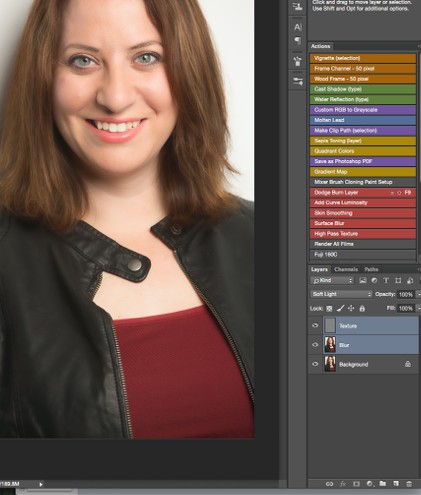 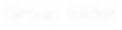 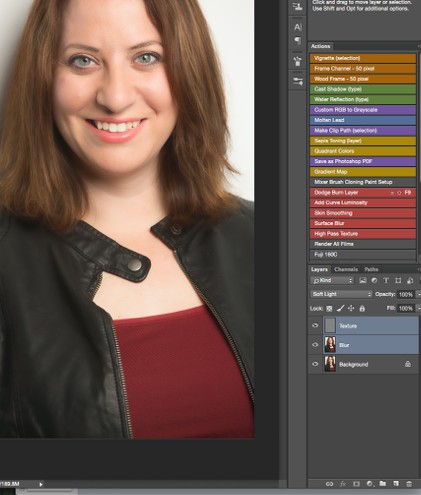 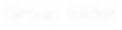 The next thing we want to make sure of is our Texture layer is above our Blur layerShift-select your 2 layers, and then hit the Group icon in your layers paletteAdd a mask to your group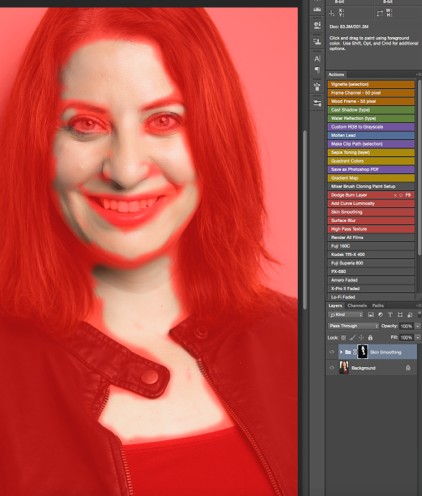 We then want to add a mask pre-filled with black to it, so hold the Option or Alt(PC) key and hit the Add Layer Mask icon in your layers paletteWe next want to brush back in to our black mask (using white) to apply the skin blurring effect only where we want itTo get this view, hit the"\" keyblack	and	white	mask	view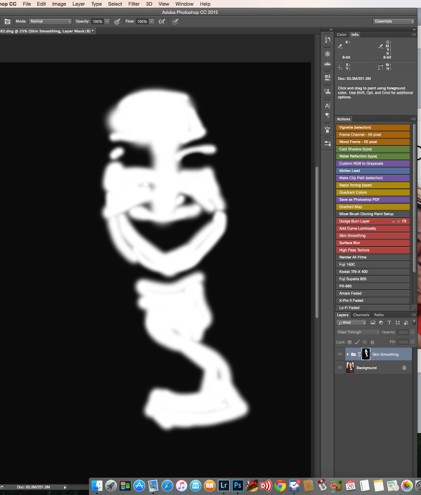 Video Recap: http://youtu.be/ 8vZJ9uYQxAQ(recap is a little different, uses a more complicated method of masking, but is overall the same technique)To get this view, Option-click in your mask's thumbnailStray	HairsClone Stamp, rather than Healing Brush, is your best tool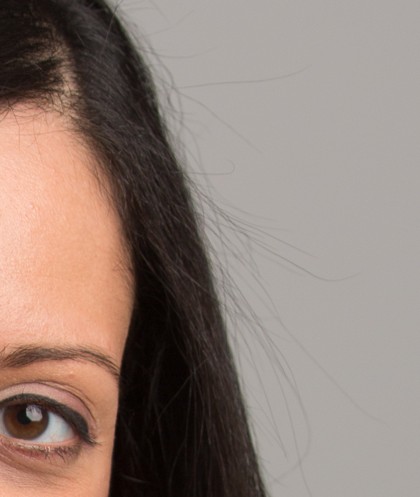 Against lighter backgrounds, set your Clone Stamp to Lighten mode, but will depend on case by caseAlways work on a new layerUse Polygonal Lasso tool to outline around person's head to protect it, then use Clone Stamp tool to cover up fly- awaysException for Stray HairsUse	the	Healing	Brush	(instead	of	Clone	Stamp)	for hairs	that	are	against		skin	that	need	to	be	cleaned up	(usually	forehead	area)In	other	words,	if	the	background	has	texture, you’re	probably	better	off	with	the	Healing	brushes